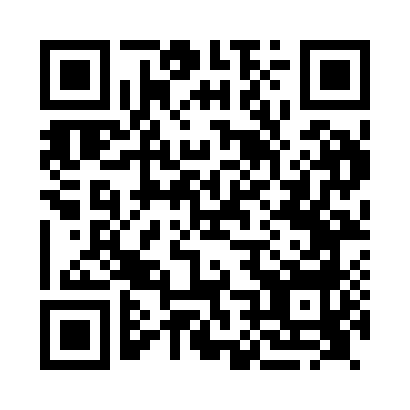 Prayer times for Blantyre, South Lanarkshire, UKMon 1 Jul 2024 - Wed 31 Jul 2024High Latitude Method: Angle Based RulePrayer Calculation Method: Islamic Society of North AmericaAsar Calculation Method: HanafiPrayer times provided by https://www.salahtimes.comDateDayFajrSunriseDhuhrAsrMaghribIsha1Mon2:594:371:207:0710:0311:422Tue2:594:381:217:0710:0311:423Wed3:004:391:217:0710:0211:414Thu3:004:401:217:0610:0211:415Fri3:014:411:217:0610:0111:416Sat3:014:421:217:0610:0011:417Sun3:024:431:217:069:5911:408Mon3:034:441:227:059:5811:409Tue3:034:451:227:059:5711:3910Wed3:044:471:227:049:5611:3911Thu3:054:481:227:049:5511:3912Fri3:064:491:227:039:5411:3813Sat3:064:511:227:039:5311:3814Sun3:074:521:227:029:5211:3715Mon3:084:541:227:029:5111:3616Tue3:094:551:237:019:4911:3617Wed3:094:571:237:009:4811:3518Thu3:104:581:237:009:4611:3419Fri3:115:001:236:599:4511:3420Sat3:125:011:236:589:4311:3321Sun3:135:031:236:579:4211:3222Mon3:145:051:236:569:4011:3123Tue3:145:061:236:559:3911:3124Wed3:155:081:236:549:3711:3025Thu3:165:101:236:549:3511:2926Fri3:175:121:236:539:3311:2827Sat3:185:131:236:529:3211:2728Sun3:195:151:236:509:3011:2629Mon3:205:171:236:499:2811:2530Tue3:215:191:236:489:2611:2431Wed3:215:211:236:479:2411:23